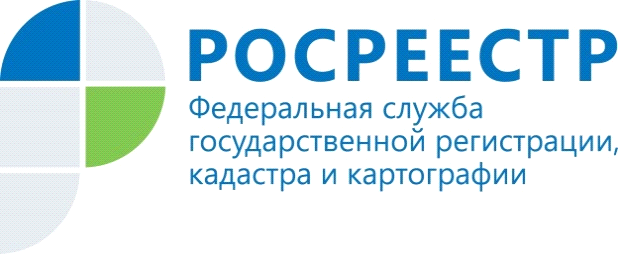 Электронный архив: итоги за 9 месяцев 2021 годаОтказ от бумажного документооборота и цифровизация архивов является одной из приоритетных задач, стоящих перед Росреестром.Уже к 2024 году планируется кардинально снизить объем бумажного документооборота при предоставлении услуг и перевести все архивы ведомства в электронный вид.За 9 месяцев 2021 года Управлением Росреестра по Республике Алтай переведено в электронный вид 9245 архивных дел. Архив Управления уже оцифрован на 46 %.Выполнение работ проводится на сканирующих устройствах, которые обеспечивают высокое отображение электронных образов, а также позволяют качественно оцифровывать ветхие документы и «кальки».«Оцифровка архивов и переход к электронным документам позволяет ускорить процесс регистрации сделок, обеспечить экстерриториальную регистрацию в сжатые сроки, а также способствует оперативному межведомственному взаимодействию» - отмечает руководитель Управления Лариса Вопиловская.Материал подготовлен Управлением Росреестра по Республике Алтай